Stejný jiný - převody jednotek			1/3Tělesná výška v centimetrechVelikost boty v centimetrechVýška stropu v bytě v metrechVzdálenost od bydliště do školy v metrechVzdálenost z domova na zastávku v metrechVzdálenost z domova do potravin v kilometrechVzdálenost z domova na benzínku v kilometrechVáha psa v kilogramechMnožství cukru do kávy v gramech (1 lžička 4g)Věk v letechStejný jiný - převody jednotek			2/3Velikost pevného disku v PC v gigabajtechObjem motoru v litrechMnožství vypité vody v litrechObjem své lahve teď u sebe v litrechZa kolik sekund uběhne 60 metrů/100 metrůZa kolik minut uběhne 1000 metrů/1500metrůVáha své oblíbené dobroty v gramechObjem lahve oblíbeného nápoje v litrechTělesná váha v kilechStejný jiný - převody jednotek			3/3Doba cesty do práce v minutáchDoba vaření vejce na měkko v minutáchVelikost displeje v palcíchPorodní váha v gramechVelikost flash disku v gigabajtechVelikost paměti telefonu v megabajtechPočet hodin od probuzeníPočet vyučovacích hodin týdněPočet let ve školeJméno      stejný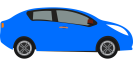          jiný 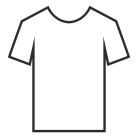 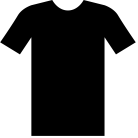          jiný 1Co?Co?Co?1Oba:Já:Kamarád:2Co?Co?Co?2Oba:Já:Kamarád:3Co?Co?Co?3Oba:Já:Kamarád:4Co?Co?Co?4Oba:Já:Kamarád:5Co?Co?Co?5Oba:Já:Kamarád:6Co?Co?Co?6Oba:Já:Kamarád:7Co?Co?Co?7Oba:Já:Kamarád:8Co?Co?Co?8Oba:Já:Kamarád:9Co?Co?Co?9Oba:Já:Kamarád:10Co?Co?Co?10Oba:Já:Kamarád: